	Assemblée générale du conseil Elzéar-Goulet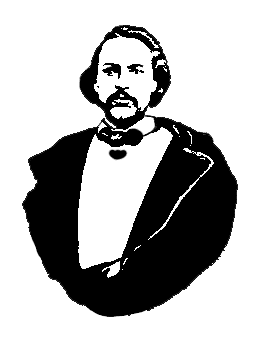 	Le 9 mars 2011  ◊  19 h 30  ◊  Salle 0316 CUSBExécutifMarc Boyer– PrésidentLucien Croteau– Vice-présidentPauline Turenne– SecrétaireRoger Hupé– TrésorierAndré Carrier– Président-sortantRoland Lavallée– AînéEvelyn Carrier– AînéeAshley Lemoine– JeunesseDavid Dandeneau– HistorienMembres et InvitésAgnès RémillardErnest TrudelPaul DesrosiersMeagan HalukDerek HalukLise GiesbrechtYves LabrècheAndré CarrierMaurice CarrièreLionel CarrièreDavid DandeneauHuguette DandeneauFrance LemayCarole Gobeil#11-03-09-011)Ouverture de la réunion – Marc BoyerPrière d’ouverture – France Lemay#11-03-09-022)Adoption de l’ordre du jourAjouts à l’ordre du jour : Paul Desrosiers veut ajouter au 5.4, une question au sujet du conseil d’administration.Proposé par Paul DesrosiersAppuyé par Roger HupéAdopté#11-03-09-033)Adoption et suivi du procès-verbal du 2 février 2011Proposé par Paul DesrosiersAppuyé par Ashley LemoineAdopté#11-03-09-03.13.1)Lettre d’appui au projet de dirigeable d’Isopolar Inc.Marc a lu la lettre d’appui qui serait envoyée.Motion : qu’on envoie la lettreProposé par Paul DesrosiersAppuyé par Roger HupéAdopté#11-03-09-03.23.2)Projet : renouer les liens avec les membres non-actifsLe Conseil Elzéar-Goulet a environ 400 membres. Renouveler le contact avec les membres permettrait de mettre à jour notre propre base de données (information à jour et correcte). Marc suggère qu’il serait peut-être possible d’utiliser le site web comme outil qui permettrait aux membres de faire la mise à jour de leur information eux-mêmes. Ashley Lemoine avait suggéré qu’on appelle les membres pour les informer du fait qu’ils doivent faire la demande pour leur nouvelle carte MMF avant l’an 2012. Paul Desrosiers suggère qu’un groupe de personnes se rencontrent pour faire des appels. Paul serait le capitaine du groupe. André Carrier et Ashley Lemoine se portent  volontaires pour faire ce travail. David Dandeneau a mentionné que Capacity Building est un outil pour garder la liste des membres à jour.Motion : qu’on mette en place un projet pour renouveler le contact avec les membres du Conseil Elzéar-GouletProposé par Paul DesrosiersAppuyé par André CarrierAdopté#11-03-09-044)Rapport financierProposé par Roger HupéAppuyé par David DandeneauAdopté#11-03-09-055)Affaires nouvelles#11-03-09-05.15.1)Cercle Molière – Li Rvinant –du 11 mars au 2 avril – (voir : www.cerclemoliere.com)Marc rappelle que 500$ ont été donnés au Cercle Molière pour la pièce Li Rvinant. Il encourage les membres du Conseil E-G à assister à la pièce.#11-03-09-05.25.2)Winnipeg Region AGA – la mi-mars – choisir des déléguésMarc informe que l’AGA a été reportée à la mi-juin. La Winnipeg Region nous avisera des détails. Paul Desrosiers suggère qu’on écrive une lettre à la Winnipeg Region pour faire savoir qu’on est prêt à participer et qu’on a déjà des délégués. Si André Carrier n’a pas reçu de nouvelles au sujet de l’AGA par le 13 avril, la date de notre prochaine assemblée générale, le Conseil E-G enverra une lettre à la Winnipeg Region. Marc Boyer (président) et Ashley Lemoine (jeunesse) sont prêts à être délégués à l’AGA de la Winnipeg Region.#11-03-09-05.35.3)MMF – Department of Health and Wellness –workshops (8 personnes)Chaque conseil peut envoyer jusqu’à 8 personnes pour participer à ces ateliers qui auraient probablement lieu au CUSB. La date n’est pas encore déterminée. On pense que ça durerait toute une journée. Un dîner serait inclus. Paul Desrosiers suggère qu’on participe à condition que les ateliers soient offerts en français. Marc enverra la liste de personnes intéressées à y participer au MMF en stipulant la condition aux organisateurs des ateliers. Membres intéressés à participer aux ateliers :Paul DesrosiersLucien CroteauBertille CroteauPauline TurenneEvelyn CarrierAgnès RémillardLionel CarrièreFrance Lemay#11-03-09-05.45.4Paul Desrosiers a une question au sujet du conseil d’administrationPaul demande si la MMF est impliqué avec Folklorama. André Carrier répond que non.#11-03-09-05.55.5La cotisationMarc demande aux membres qui n’ont pas payé leur cotisation pour l’année de le faire ce soir. Paul suggère que dorénavant, la collecte pour la cotisation pourrait se faire avant la réunion, à l’entrée quand les gens arrivent.#11-03-09-066)Ratification de nouveaux membresPaul Desrosiers suggère de contacter les personnes qui veulent devenir membres du Conseil Elzéar-Goulet pour leur dire qu’ils doivent se présenter à une réunion du Conseil E-G pour faire signer leur formulaire MMF pour obtenir la carte.  Marc mentionne que Liberty Local et celui de St. Norbert le font déjà. Un règlement à cet effet est reporté à une réunion prochaine.Que les personnes ci-dessous soient acceptées comme membres du Conseil Elzéar-Goulet, à condition que la preuve de leur ascendance métisse soit confirmée.Proposé par David DandeneauAppuyé par Paul DesrosiersAdoptéListe de nouveaux membres :Ernest TrudelEcko DesrosiersLise GiesbrechtDarryl GiesbrechtMeagan HalukDerek HalukManon RoyLionel CarrièreMaurice CarrièreChantal CarrièreMelissa CarrièreSheena Cormier#11-03-09.077)Tirage des prix de présence#11-03-09-088)Prochaine réunionLe 13 avril 2011, 19 h 30, Salon Sportex CUSB#11-03-09-099)AjournementProposé par Lucien CroteauAdopté